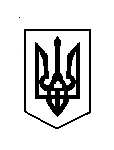 У К Р А Ї Н АМАМАЛИГІВСЬКА СІЛЬСЬКА РАДА Дністровського району Чернівецької областіДев’ята позачергова сесія восьмого скликанняР І Ш Е Н Н Я	№__ « __ » липня  2021 року             			                 с. МамалигаПро внесення змін до рішення другої сесії восьмого скликання Мамалигівської сільської ради  «Про сільський бюджет територіальної  громади на 2021 рік » від 23.12.2020 року                                                       24506000000                                                     код бюджетуКеруючись пунктом 23 статті 26 та статтею 61 Закону України «Про місцеве самоврядування в Україні»,  взявши до уваги рекомендації постійної комісії сільської ради з питань планування, бюджету, фінансів, соціально-економічного розвитку житлово-комунального господарства та комунальної власності, сільська рада                                             ВИРІШИЛА:Внести зміни до додатку №2 рішення сесії сільської ради територіальної громади № 09 «Про сільський бюджет територіальної  громади на 2021 рік » від 23.12.2020 року згідно додатку № 2 до цього рішення.Внести зміни до додатку №3 рішення сесії сільської ради територіальної громади № 09 «Про сільський бюджет територіальної  громади на 2021 рік » від 23.12.2020 року згідно додатку № 3 до цього рішення.Внести зміни до додатку №6 рішення сесії сільської ради територіальної громади № 09 «Про сільський бюджет територіальної  громади на 2021 рік » від 23.12.2020 року згідно додатку № 6 до цього рішення.Контроль за виконанням даного рішення покласти на постійну комісію сільської ради з питань планування, бюджету, фінансів, соціально-економічного розвитку житлово-комунального господарства та комунальної власності.      Сільський голова 							Аркадій ШОВАПояснююча запискадо рішення сесії сільської ради від __.07.2021 рокуПро внесення змін до рішення ІІ сесії УІІІ скликання Мамалигівської сільської ради  «Про сільський бюджет територіальної  громади на 2021 рік» від 23.12.2020 року1. Перерозподілити заплановані видатки загального фонду сільського бюджету  (додаток 3):    1.1. зменшити видатки резервного фонду сільського бюджету у сумі 183 000 грн.;    1.2. збільшити видатки на:   - надання дошкільної освіти та оплату послуг (крім комунальних) у сумі 60 000 грн.;   - надання загальної середньої освіти закладами загальної середньої освіти за рахунок коштів місцевого бюджету на предмети, матеріали, обладнання та інвентар у сумі 20 000 грн. та оплату послуг (крім комунальних) у сумі 70 000 грн.;   - інші заходи в галузі культури і мистецтва на реалізацію «Програми розвитку культури на території Мамалигівської сільської ради на 2020-2021 роки» у сумі 33 000грн.2.   Затвердити рішення виконавчого комітету № 61 від 18.06.2021р.;